Dobra forma (dobraforma.ku.edu) Module 24.1 Завдання 6 Transcript Мар’я́на часто танцю́є на дискоте́ках?Олексі́й зажди сні́дає з сім’є́ю?О́ля ї́сть м’я́со? Твої́ батьки́ ма́ють кварти́ру?Він во́дить маши́ну?Ві́ка ча́сто фотографу́є для Інстагра́му?Ви ча́сто но́сите офіці́йний о́дяг?Сього́дні те́пло?This work is licensed under a  
Creative Commons Attribution-NonCommercial 4.0 International License. 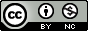 